Homilie – Veertiende zondag door het jaar – jaar C                                             03/07/2016
Jesaja 66, 10-14c / Lucas 10, 1-12.17-20Jezus’ optreden bracht heel wat mensen op de been. Ze kwamen naar Hem luisteren, maar er waren er ook die zich bij Hem aansloten en Hem volgden op zijn weg. Daarnaast waren er mensen die Jezus zelf uitkoos als leerlingen en die Hij een bijzondere opdracht gaf. Zo waren er de twaalf apostelen, die Hij apart onderrichtte en voorbereidde op hun zendingswerk. Uit de ruimere groep volgelingen koos Jezus er tweeënzeventig die Hij twee aan twee uitstuurde naar alle steden en plaatsen waarheen Hijzelf van plan was te gaan. Dat Hij ze twee aan twee uitzond, had alles te maken met het feit dat een getuigenis in het Israël van die tijd pas geldig was en juridisch slagkracht had wanneer twee mensen ervoor garant stonden. Dan kon men er niet omheen. En als we horen dat ze naar steden en dorpen werden gezonden waar Jezus zelf naartoe wilde gaan, dan is dat natuurlijk de typische klemtoon van Lucas dat de Blijde Boodschap van Jezus, zijn barmhartigheid en liefde, bestemd is voor alle mensen en dus ook overal in de wereld moest weerklinken. Het getal 72 verwijst naar het boek Genesis hoofdstuk 10 waar staat dat de hele wereld bestaat uit 72 volkeren (Griekse vertaling, de Hebreeuwse versie spreekt van 70). Lucas wil met die tweeënzeventig leerlingen aangeven dat Jezus voor alle volkeren van de aarde een zendeling aanstelt om zijn boodschap te verkondigen. Vermoedelijk bestond deze tekst reeds voor Lucas zich aan het schrijven zette en mag men gerust stellen dat missionering vanaf het begin tot het wezen van het christendom heeft behoord. Hoe de tweeënzeventig uitgezonden worden, zegt alles over de inhoud van de boodschap die ze gaan uitdragen. ‘Als lammeren tussen de wolven’, zonder bagage of ballast, alleen maar met hun geloof en hun hoop, met hun vertrouwen op God. Met een boodschap van vrede, van liefde, van barmhartigheid. En als de vrede die ze aanbieden ontvangen wordt, dan kunnen ze aan de slag. Dan ontstaat er een context en een sfeer waarbinnen Gods boodschap kan gedijen: dan kunnen ze het Woord verkondigen, de zieken genezen en de duivels uitdrijven. Dan kunnen ze de nabijheid van Gods Rijk verkondigen en beginnen om dit concreet gestalte te geven. Zo bouwen de leerlingen mee aan het visioen van de profeet Jesaja: dan wordt Jeruzalem de hemelse stad van vrede, waar alle mensen zich kunnen laven aan Gods troostende nabijheid, aan Gods onuitputtelijke barmhartigheid. Dan zal God tot zijn recht komen en rechtvaardigheid laten geschieden. Zoals een moeder haar kinderen rondom zich verzamelt, zo brengt God de mensen bijeen om hen te omgeven met zijn zorgzame liefde, met zijn tederheid, met de warmte van zijn nabijheid, met zijn oeverloze barmhartigheid. Ik vind het bijzonder hoe de Bijbellezingen op zo’n gewone zondag door het jaar in dit Jubeljaar van de barmhartigheid een bijzondere klankkleur krijgen. Wij mogen ons dan ook als christenen gezonden weten, net zoals de tweeënzeventig, naar alle plaatsen waar de Heer aanwezig wil zijn. Dus: naar iedereen, waar ook ter wereld, te beginnen bij die mensen die heel concreet ons levenspad kruisen en die een beroep doen op onze liefde en barmhartigheid. Te beginnen dus ook met de mensen met we dag in dag uit samenleven. De liturgie van vandaag maakt ons duidelijk dat we die weg van liefde en barmhartigheid alleen maar kunnen gaan als we ons ervan bewust zijn dat die liefde en barmhartigheid van God zelf komen, als we ons ervan bewust zijn dat wij, hoe goed we ook bezig zijn, in de eerste plaats zelf nood hebben aan Gods liefdevolle barmhartigheid. Ook wij worden uitgenodigd en uitgedaagd om zonder bagage op weg te gaan en overtollige ballast overboord te gooien. Onze enige boodschap dient te zijn: Vrede! ‘Vrede aan dit huis!’ Aan het begin van de vakantieperiode, die tijd van wat meer rust en vrijheid, ook al ga je zelf niet weg, worden wij door Jezus opgeroepen om na te denken over onze houding naar anderen. Zijn we ons er voldoende van bewust dat wij christen zijn, volgeling van Jezus, uitgezonden om vrede te brengen, Gods liefde uit te stralen? Want die zending om de liefde en de vrede van God uit te dragen begint altijd in je eigen buurt, in je eigen familie, daar waar je eventueel op vakantie gaat: door de knipoog die je daar geeft, door een goeiedag in de straat waar je loopt, door een dankjewel in het restaurant of op het terras waar je bediend wordt. Vrede begint met dat beetje blijdschap en met iemand het gevoel te geven dat je het fijn vindt dat die er is. ‘Vrede aan dit huis’ betekent wat hemelse muziek binnenbrengen in het dagelijks leven. Het zou een mentaliteit moeten worden tot in de Verenigde Naties toe. Dat is ook de zin van de vredewens waartoe we straks, na het Onze Vader en voor wij te communie gaan, worden uitgenodigd. Miljoenen mensen over heel de wereld zullen vandaag, met Jezus in hun midden, elkaar weer de hand reiken. We brengen ermee tot uitdrukking dat wij Gods vrede en liefde verder willen dragen, over heel de wereld, naar alle mensen. Daarom: ‘In welk huis ge ook binnengaat, laat uw eerste woord zijn: Vrede aan dit huis!’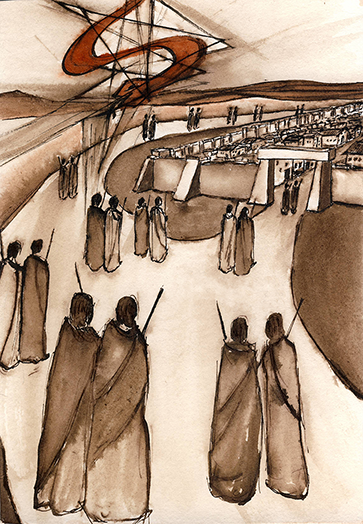 'Twee aan twee' - W. JohannesmaJan Verheyen – Lier.14de zondag door het jaar C – 3.7.2016(Inspiratie: o.a. Het Woord delen. Preekschema’s aansluitend bij De Zondag vieren, Lezingencyclus jaar C, 2015-2016, Berne Media; Dr. Rob G.A. Kurvers, Op de pelgrimsweg van het geloof. Preken voor het jaar C, Berne Media – Heeswijk 2015)